APPLICATION FOR AN ETOPS OPERATIONAL APPROVAL / RENEWALNote;  AOC holders adding same type of Airframe with equivalent equipment to existing operational approval need only fill out Section A,  C and provide appropriate AFM, TC or STC confirmation. This form is designed to elicit all the required information from those operators requiring ETOPS operational approvals. The completed form and supporting documentation should be submitted electronically to ICETRA Flight Division.Section A    Page 1        Application /Operator / Airframe Details               Completion Mandatory Section B    Page 2        ETOPS Notes for completionSection C    Page 2        Applicants Signature Block		                     Completion MandatorySection D    Pages 3-8   Operator´s ETOPS Operations Manual Matrix     	                    and Risk Assessment                                     Completion mandatory	SECTION A                APPLICATION / OPERATORS / AIRFRAME - DETAILSSECTION B                                ETOPS NOTES FOR COMPLETIONSECTION C 				SIGNATURE BLOCKSECTION D		APPLICANT´S ETOPS SUBMISSIONS MATRIX								                       Please complete your review of your Operations Manual. The ETOPS flight operations  minimum requirements are given in the table below.		                                              Enter the Operations Manual references in the last column and return the matrix,  to the address given in paragraph 4 of Section B.     Risk analysis and management process of PBN RNP APCH operationsAny Further Comments to Support Your Application:ICETRA SPA.ETOPS Final approval with issue of New Operators Specification: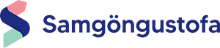 Application received, Date.Flight operations and licensing sectionCase Nr.                         Page 1 of 7Applicants Details required for all Approval requestsApplicants Details required for all Approval requestsApplicants Details required for all Approval requestsApplicants Details required for all Approval requestsPlease give the official name or AOC number, Business address, e-mail address, contact telephone numbers of the applicant.Please give the official name or AOC number, Business address, e-mail address, contact telephone numbers of the applicant.Please give the official name or AOC number, Business address, e-mail address, contact telephone numbers of the applicant.Please give the official name or AOC number, Business address, e-mail address, contact telephone numbers of the applicant.ETOPS Category applied for:ETOPS Category applied for:ETOPS Category applied for:ETOPS Category applied for:90 minutes or less                                __________minutes.above 90 minutes up to 180 minutes   __________minutes.above 180 minutes                               __________minutes.Approved OEI Max planned distance   _________  NM.Approved OEI cruise speed                ___________Kts.90 minutes or less                                __________minutes.above 90 minutes up to 180 minutes   __________minutes.above 180 minutes                               __________minutes.Approved OEI Max planned distance   _________  NM.Approved OEI cruise speed                ___________Kts.90 minutes or less                                __________minutes.above 90 minutes up to 180 minutes   __________minutes.above 180 minutes                               __________minutes.Approved OEI Max planned distance   _________  NM.Approved OEI cruise speed                ___________Kts.90 minutes or less                                __________minutes.above 90 minutes up to 180 minutes   __________minutes.above 180 minutes                               __________minutes.Approved OEI Max planned distance   _________  NM.Approved OEI cruise speed                ___________Kts.Aircraft Details Required for all approval requestsAircraft Details Required for all approval requestsAircraft Details Required for all approval requestsAircraft Details Required for all approval requests            Airplane Type and Engine  Combination   Airplane MSN   Airplane MSNRegistrationCommunication and/or data link system installed and operational.(Reference to appropriate documentation , AFM, TC or STC)Communication and/or data link system installed and operational.(Reference to appropriate documentation , AFM, TC or STC)Communication and/or data link system installed and operational.(Reference to appropriate documentation , AFM, TC or STC)Communication and/or data link system installed and operational.(Reference to appropriate documentation , AFM, TC or STC)SATCOM   …………………………………..VHF DL      …………………….…………….ADS-B       ……………………………………SATCOM   …………………………………..VHF DL      …………………….…………….ADS-B       ……………………………………d)CPDLC …………………………………...e) HF         …………………………………..f) ADS-C   …………………………………...d)CPDLC …………………………………...e) HF         …………………………………..f) ADS-C   …………………………………...Aircraft Maximum Approved Diversion time(Give AFM Reference)Aircraft Maximum Approved Diversion time(Give AFM Reference)Approval process applied for.Accelerated ETOPS Acc Section 5 of AMC 20-6 rev.2  …………....In-Service ETOPS Acc to Section 6 of AMC 20-6 rev.2  ……………ApplicabilityExtended Operations (ETOPS) applies to operators wishing to operate two-engined Aeroplanes beyond the threshold distance determined in accordance with CAT.OP.MPA.140. Such routes could be long ocean crossings, polar routes or routes where there are limited diversions airports Available.The requirements for Operator operational Approval to carry out ETOPS are laid out in Subpart F of Regulation 965/2012 and EASA AMC 20-6 rev.2ETOPS is a major process, which will involve all aspects of a company's operation. It is therefore strongly recommended that your Flight Operations Inspector be contacted before submitting an application. MNPS, RVSM and RNP 10 or RNP 4 approval will also be required.Operator´s   ETOPS Operational  Manual MatrixSection D  of this application form is the Operator's ETOPS Operations Manual Matrix. All applicants should complete Column 4 of this matrix in full. If more than one type of aircraft/fleet is included in a single application a completed matrix should be included for each aircraft/fleet.Documents to be included with the applicationCopies of all documents referred to in Column 4 of the Operator's ETOPS Operations Manual Matrix should be included when returning the completed application form to ICETRA Flight Division.  Original documents should not be sent, photocopies are sufficient. Do not send complete manuals, only the relevant sections/pages will be required. All documents should be submitted electronically.Submission of the ApplicationIcelandic Transport Authority / ICETRAFlight Division   Tel +354 480 6000,  Fax +354 480 6003,  E-mail: FRD@ICETRA.isÁrmúla 2  108  Reykjavík  IcelandKt: 540513 1040Name: ………………………………………………………………………………………………………Date:Signature:…………………………………………………………………………………………………….                         Application process may require up to 60 working days.Operations ManualSubjectsRequirementsOperator's Operations ManualReference or Document ReferencePart A GeneralDocuments/regulations used in compilingETOPS Manual/Procedures.EU Reg.965/2012 Subpart F SPA.ETOPS.100EASA AMC 20-6 rev.2FAA AC 120-42BPart A GeneralDefinitions.Extended Operations. Adequate aerodrome.Approved one-engine inoperative cruise speed.Approved one-engine inoperative Max. planned distance.Adequate ETOPS en-route alternate. Equal time points.ETOPS segment.ETOPS significant systems.Maximum approved diversion time. Dispatch.Part A GeneralCriteria.Company AOC defined operating area.List of certified aircraft types/engine combinations.Part A GeneralApproval.Approved diversion time.Part A General (continued)     Qualifications.Crew qualifications.ETOPS qualified dispatcher personnel. ETOPS qualified operations staff.ETOPS qualified maintenance personnel.Part A General (continued)     Training (Initial and Recurrent) and Checking.Flight crew training programs and syllabi  Operations Manual part D. Part A General (continued)     ETOPS Authorization.Commander's responsibilities.Statement to show when ETOPS are allowed.ETOPS Flight Preparation and Planning.Aircraft serviceability and MEL. Communication and navigation facilities   Critical fuel scenario.Critical fuel reserve.ETOPS alternate aerodrome selection. ETOPS alternate planning minima.Pre-dispatch and post-dispatch weather minima. Computerized ETOPS flight plan.Delayed dispatch.Maintenance check (pre-departure service check). Verification flights.Flight Crew Procedures.Crew responsibilities.Flight documentation/chart handling. Fuel management.Weather monitoring.Change of routing. Diversion decision-making. Icing.Crew workload management.  Operations ManualSubjectsRequirementsOperator's Operations ManualReference or Document ReferencePart BAeroplane operating matters.Specific Type-related ETOPS Operations.ETOPS specific limitations.Type of ETOPS operations that are approved.Placards and limitations, aeroplanes identification  One-engine inoperative speed.(OEI)Part BAeroplane operating matters.Dispatch and flight planning, including inflight planning.Type-specific Planning Requirements.Part BAeroplane operating matters.ETOPS Fuel Planning.Including critical fuel scenario.Part BAeroplane operating matters.MEL/CDL.ETOPS-specific MEL/CDL items.Part BAeroplane operating matters.Aeroplane Systems.Performance data.Aerodrome technical differences, navigation fit, communications fit.Part BAeroplane operating matters.Non-normal Procedures.Navigation failures.Action to be taken on ETOPS-significant system failure.Low fuel scenario.Crew incapacitation.Operations ManualSubjectsRequirementsOperator's Operations Manualor Document ReferencePart CRoute and Aerodrome InstructionsETOPS Areas and Routes.Approved area of operation.Part CRoute and Aerodrome InstructionsETOPS Areas and Routes.ETOPS en-route alternates.Part CRoute and Aerodrome InstructionsETOPS Areas and Routes.Performance restrictions and weather minima for designated en-route alternates.Part CRoute and Aerodrome InstructionsETOPS Areas and Routes.Meteorological facilities and availability of information for inflight monitoring.Part CRoute and Aerodrome InstructionsETOPS Areas and Routes.Low altitude cruise information, minimum diversion altitude, minimum oxygen requirements and any additional oxygen required on specific routes if MSA restrictions apply..Part CRoute and Aerodrome InstructionsETOPS Areas and Routes.Aerodrome characteristics (landing distance available, take off distance available) and weather minima for aerodromes that are designated as possible alternates.ORO.GEN.200 SPA.ETOPS  Annex II AMC 20-6 r2Doc Ref:Part-D TrainingGround, Simulator and Line Training.General topics to be covered:Operator's Operations Manual   Or  Document ReferenceThis part should contain the route and aerodrome training for ETOPS operations. This training should have twelve-months of validity or as required by the applicable operational requirements. Flight crew training records for ETOPS should be retained for 3 years or as required by the applicable requirements. The operator's training programme in respect to ETOPS should include initial and recurrent training/checking as specified in this AMC.•  ETOPS overview.•  ETOPS regulations.•  ETOPS type design approval.•  Definitions.•  Approved one-engine inoperative speed.•  Maximum approved diversion time.•  Operator's approved diversion time.•  ETOPS area of operation.•  ETOPS routes.•  ETOPS alternate aerodromes and weather minima.•  Navigation systems accuracy, limitations and operating procedures.•  Meteorological facilities and information.•  In-flight monitoring and procedures.•  Computerised flight plan.•  Charts and position plotting.•  Equal time point.•  Critical fuel.Part DTraining (continued)Normal procedures:•  Flight planning and dispatch.•  ETOPS fuel requirements.•  Route alternate selection - weather minima.•  MEL - equipment-specific.•  ETOPS service check and technical log.•  Pre-flight FMS set-up.•  Flight performance progress monitoring.•  Flight management, navigation and communication systems.•  Aeroplane system monitoring.•  Weather monitoring.•  In-flight fuel management (to include independent cross-checking of fuel quantity).Non-normal procedures:•  Diversion procedures and diversion 'decision- making'.•  Navigation and communication systems, including appropriate flight management devices in degraded modes.•  Fuel management with degraded systems.•  Procedures for single and multiple failures in flight affecting ETOPS sector entry and diversion decisions.•  Operating on standby power.•  Operational restrictions associated with system failures including any applicable MEL considerations.Part DTraining (continued)ETOPS Simulator Training and Line FlyingUnder Supervision.Pilots conversion course. Annual recurrent course.Outline of training syllabus to include:•  ETOPS regulations.•  Operational approval.•  Aeroplane performance.•  Diversion procedures.•  Area of operation.•  Fuel requirements.•  Dispatch considerations: MEL, CDL, weather minima and alternate airports.•  Delayed dispatch.•  Documentation.Name of Inspector and Signature: